Муниципальное автономное дошкольное образовательное учреждение «Слободо-Туринский детский сад «Родничок»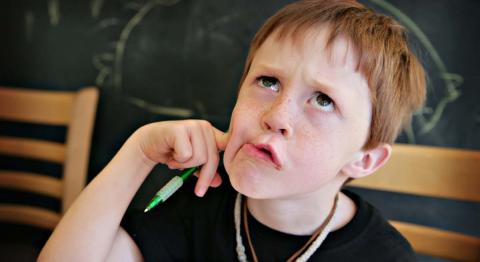  Консультация для родителей«Совершенствуем память и внимание ребёнка»Составитель:Учитель-логопедКалинина Ирина Олеговна Май, 2023Формирование всех психических процессов (внимание, память, мышление, речь, восприятие) происходит неразрывно. Нельзя делать акцент на одном процессе и не развивать другой. В таком случае, происходит несогласованная работа мозговых процессов.У детей с различными речевыми нарушениями отмечается недостаточная Сформированность всех психических процессов. Остановимся сегодня на внимании и памяти ребенка.Внимание - это процесс, при котором происходит отбор нужной информации и неприятие лишней.Внимание обладает определенными свойствами: объемом, устойчивостью, концентрацией, избирательностью, распределением, переключаемостью и произвольностью. Нарушение каждого из перечисленных свойств приводит к отклонениям в поведении и деятельности ребенка.Игры на развитие внимания«Что изменилось?»Цель: развитие внимания и памяти.
Оборудование: могут быть использованы картинки, предметы, которые расставляются в ряд на столе.
Ребенок должен запомнить, как расставлены предметы, а затем отвернуться. Взрослый меняет местами некоторые предметы и предлагает ребенку узнать, что изменилось.«Чего не стало?»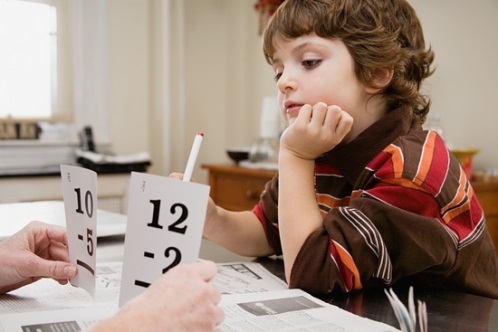 Оборудование: могут быть использованы картинки, предметы, которые расставляются в ряд на столе.
Проводиться аналогично предыдущей, но предметы убираются из поля зрения ребенка. «Таинственные шумы»Цель: развитие слухового внимания.
Оборудование: различные шумящие предметы (пластмассовая коробочка с горошинами, два камешка, молоточек и т.д.)
Ребенок должен рассмотреть эти предметы. Поиграть с ними, послушать звуки. Затем взрослый за спиной ребенка издает 2 различных шума, а ребенок должен узнать, чем шумели. Со временем предметов может стать больше.«Найди дорожку»Цель: развитие произвольной регуляции и устойчивости внимания.
Оборудование: палочка, бланк с изображением простого лабиринта.
Инструкция: «Посмотри на  рисунок,  на нем изображен лабиринт, вход и выход показаны стрелками. Тебе надо помочь Зайке пройти по этому лабиринту и добраться к морковке (к елочке). Проходить лабиринт необходимо, не выходя за контуры линии, не касаясь палочкой стенок лабиринта, не пропуская петель, стараться не возвращаться назад».Память – это одно из необходимых условий развития интеллектуальных способностей ребёнка. Особенно большие требования к памяти предъявляет школьное обучение. Систематическое, целенаправленное овладение знаниями, навыками предполагает определённый уровень развития памяти детей.Все родители будущих первоклассников мечтают о том, чтобы их ребёнок успешно начал обучение в школе. Во многом это зависит от того, насколько хорошо у ребёнка развита память, может ли ребёнок быстро и качественно запоминать материал урока.Игры на развитие памяти ребёнка «Я положил в мешок» Инструкция: Взрослый начинает эту игру и говорит: «Я положил в мешок яблоко». Ребёнок повторяет сказанное и добавляет ещё что-нибудь: «Я положил в мешок яблоко и банан». Взрослый повторяет всю фразу и добавляет что - то от себя. И так далее. В этой игре не важно, кто становится победителем, а кто проигравшим. Важно, чтобы ребёнок развивал в себе способность вспоминать, получать от этого удовольствие. Предлагаю вам посмотреть, как играют ваши дети в эту игру.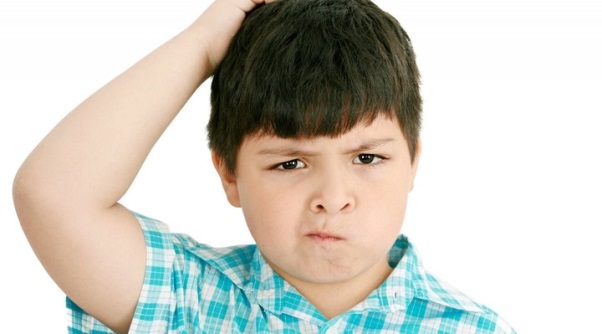 «Запомни пары слов» Инструкция: Ребёнку зачитываются пары слов, которые он должен постараться запомнить. Затем зачитывают только первые слова, а ребёнок называет к ним парные.«Нарисуй и запомни»Инструкция: Если ребёнок затрудняется повторить слова, которые вы ему назвали, дайте ему бумагу и  карандаши. Предложите к каждому слову сделать рисунок, который помог бы ему, потом вспомнить эти слова. Такой приём позволяет значительно повысить продуктивность запоминания.«Каскад слов» Инструкция:  Заранее подготовьте список из 8 – 10 групп слов, которые хорошо знакомы ребёнку. Попросите его повторять за вами слова. Начинайте с одного слова, затем называйте  два слова, ребёнок повторяет обязательно в той же последовательности, три слова и т.д. (интервалы между словами – 1 секунда)1.Дом2.Стол, зима3.Чашка, дорога, окно4.Школа, снег, книга, мяч5.Карандаш, мел, гриб, обед, лес6.Кот, часы, утро, мышь, поле, слон7.Шкаф, клён, стул, рак, диван, река, малинаТо количество слов, которое ребёнок может повторить за вами, есть объём его слуховой кратковременной памяти на слова. Ребёнок 6 -7 лет правильно воспроизводит ряд из 5 – 6 слов.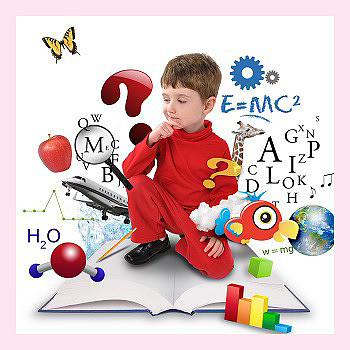 Занимайтесь с вашим чадом. Успехов в работе!